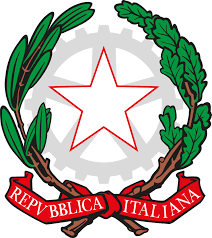 Istituto Comprensivo Statale Giovanni XXIIIVia Ofanto 29 - 76017 San Ferdinando di Puglia (BT) - Tel. e fax Presidenza: +39 0883 621135 - Tel. Segreteria: +39 0883 621186 e-mail: fgic871006@istruzione.it - e-mail PEC: fgic871006@pec.istruzione.it - Sito WEB di Istituto: - http://www.icgiovanni23.edu.itCodice Meccanografico: FGIC871006 - Codice Fiscale: 90095100724 - Codice Univoco Ufficio: UF5J1IModulo di candidatura a ricoprire il ruolo di Funzione StrumentaleIl sottoscrittonato a..............................................................il	docente presso questo istituto nellaScuola Infanzia e Primaria 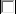 Scuola Secondaria di 1° grado visto quanto deliberato nel Collegio Docenti del 01/09/2020 in relazione alla definizione delle Aree delle Funzioni Strumentali per AOF - Ampliamento dell’Offerta Formativa dei compiti previsti per ciascuna di esse, del numero di figure ammesse e dei requisiti di accesso, e della procedura per concorrervipresenta candidaturaper assumere il ruolo di: □  Funzione Strumentale AREA 1 GESTIONE PTOF – AMPLIAMENTRO OFFERTA FORMATIVA - USCITE DIDATTICHE, VIAGGI                                                                                  D’ISTRUZIONE E VISITE GUIDATE    N. 1 docente per Scuola Infanzia e Primaria e n. 1 docente per Scuola Secondaria di primo grado      □  Funzione Strumentale AREA 2  ORIENTAMENTO, VALUTAZIONE   E  AUTOANALISI  D’ISTITUTO(INVALSI)   N° 1 docente per Scuola Primaria e n. 1 docente per Scuola secondaria di 1^ grado      □  Funzione Strumentale AREA 3   SOSTEGNO ED INCLUSIONE   N° 1 docente per Scuola Primaria, N° 1 per docente Scuola secondaria di 1^ grado □  Funzione Strumentale AREA 4   COMPETENZE DIGITALI: RAPPORTI SIA CON GLI INTERNI CHE CON GLI ESTERNI, PER INTERCETTARE INIZIATIVE (IN ATTUAZIONE IL PNSD) FINALIZZATE A PROGRAMMARE SIA LA FORMAZIONE DOCENTI CHE COMPRARE NUOVE STRUMENTAZIONI NECESSARIE.   N° 1 docente per Infanzia, Primaria e Secondaria   Il sottoscritto dichiara di:        □  di aver già depositato presso la segreteria il curriculum aggiornato nel formato indicato sul sito web        □  di allegare contestualmente alla presente domanda il curriculum nel formato indicato sul sito webSi fa presente che:tutti i docenti a tempo indeterminato e determinato (purché con incarico annuale) possono rivestire l’incaricol’incarico non può essere attribuito a docenti individuati dal dirigente scolastico come collaboratorii requisiti saranno valutati dal Dirigente Scolastico in qualità di presidente del collegio docenti tramite curriculum nel formato presente sul sito e tramite le evidenze altrimenti disponibili nel fascicolo personale      Data                                                                                                                                         FirmaCOGNOMENOME